Informacja o realizacji planu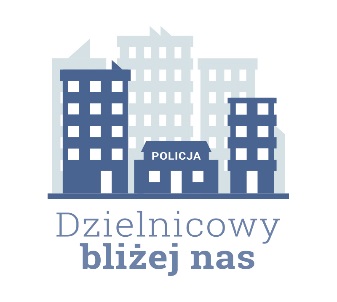 działania  priorytetowego dla rejonu służbowego numer 8na okres od 1 stycznia 2024 roku do 30 czerwca 2024 roku.Charakterystyka zdiagnozowanego zagrożenia w rejonie służbowym:Na terenie gminy Kock znajduje się miejscowość Górka gdzie znajduje się 162 posesje, 43 z nich nie jest opatrzona oznaczeniem numeru posesji albo są utrzymane w należytym stanie.Zakładany cel do osiągnięciaZmniejszenie o minimum 50 procent ilości posesji gdzie nie ma umieszczonych tabliczek
z numerem porządkowym  nieruchomości.Proponowane działania wraz z terminami realizacji poszczególnych etapów/zadań	W terminie od 1 stycznia 2024 roku do 15 marca 2024 roku za pośrednictwem sołtysów rozprzestrzenić informacje odnośnie zasadności umieszczania numerów porządkowych 	W terminie od 1 lutego 2024 roku do 15 marca 2024 roku przeprowadzenie spotkań
z mieszkańcami miejscowości Górka celem wskazania zasadności umieszczania numerów porządkowych oraz skutkach prawnych wynikających z braku prawidłowego oznaczenia.	W terminie od 1 lutego 2024 roku do 15 marca 2024 roku za pośrednictwem tablic informacyjnych rozpowszechniać informacje odnośnie zasadności umieszczania numerów porządkowych. 	W terminie od 16 marca 2024 roku do 25 czerwca 2024 roku docieranie do właścicieli posesji, którzy dotychczas nie umieścili oznaczeń numeru posesji i stosowanie środków oddziaływania wychowawczego lub postępowania mandatowego. Podmioty współpracujące w realizacji działaniu priorytetowego, wraz ze wskazaniem planowanych przez nie do realizacji zadań:	 	Urząd Miejski w Kocku- rozpowszechnienie informacji o obowiązku umieszczania
w widocznym miejscu informacji o numerze posesji.Sołtysi, radni gminy i miasta Kock  rozmowy z mieszkańcami na temat konieczności oznaczania w sposób widoczny numerów posesji.5. Proponowany sposób przekazywania społeczności rejonu informacji o działaniu           priorytetowym:Przekazywanie informacji społeczności lokalnej poprzez spotkania oraz za pośrednictwem sołtysów, radnych, oraz innych osób.Zamieszczenie informacji o Planie priorytetowym na stronie internetowej Komendy Powiatowej Policji w Lubartowie.Zamieszczenie stosownej informacji  na stronie  Urzędu Miasta w Kocku.   